REGULAMIN KRYTERIUM„GOLD LION  OF LEGNICA”NAGRODA PREZYDENTA LEGNICYART. 1. Organizator
Organizatorem Kryterium jest Stowarzyszenie Grody Piastowskie, organizujące wyścig zgodnie z przepisami PZKol. Kryterium będzie rozegrane w dniu 4 maja 2017 i składa się  z 20 okrążeń wokół Zamku Piastowskiego w Legnicy, co stanowi dystans  32 km. Adres organizatora: 59-100 Polkowice, ul. Kalinowa 3 , tel. 601 59 39 64, e-mail: contact@grody.com.pl, strona internetowa: www.grody.com.pl. Współorganizatorami Kryterium są: Urząd Miasta Legnica,  Urząd Marszałkowski Województwa Dolnośląskiego.ART. 2. Uczestnictwo i Biuro Wyścigu
W wyścigu mogą wziąć udział wyłącznie zawodnicy startujący w 52. CCC TOUR- Grody Piastowskie , dla których start ten jest obowiązkowy. Biuro Wyścigu, jak w 52. CCC TOUR- Grody Piastowskie – QUBUS Hotel  w Legnicy, czynne w godz. 13.00 – 16.00.ART. 3. Klasyfikacje i pomoc techniczna
Kryterium składa się z 20 okrążeń wokół Zamku Piastowskiego w Legnicy, co 5-te okrążenie punktowane 5-3-2-1 pkt., pozostałe  okrążenia będą punktowane 2, 1 pkt. Pomoc techniczna z boksu przy linii mety. Po defekcie lub upadku zawodnik może opuścić do 2 okrążeń.Kryterium wygra zawodnik, który :przejedzie największą ilość okrążeń, a w przypadku równej ilościzdobędzie największą ilość punktów, a w przypadku równej ilościzdobędzie większą ilość lepszych miejsc na lotnych finiszach, a w przypadku równej ilości       na lepszym miejscu przekroczy linię ostatniego punktowanego w kryterium okrążenia, a gdyby tego nie udało się ustalićpóźniej zdobył punkty, a jeśli na tym samym lotnym finiszu, to większą ich ilość.Zawodnicy zdublowani będą wycofywani z prologu zachowując prawo startu do pierwszego etapu.ART. 4. Ceremonie oficjalne                                                                                                                                      Przed Kryterium o godz. 18.20 odbędzie się z prezentacja ekip biorących udział w 52. CCC TOUR- Grody Piastowskie, w związku z czym ekipy powinny stawić się na Zamku Piastowskim w Legnicy wraz z rowerami do godz. 18.15. Kolejność prezentacji ekip zostanie podana przy odbiorze numerów startowych.Po zakończeniu Kryterium odbędzie się dekoracja najlepszych zawodników w Kryterium:                                                                       - zwycięzca  –    Złoty Lew - Legnica    oraz liderów 52. CCC TOUR  Grody Piastowskie :- indywidualnego - zwycięzca 20 okrążenia, koszulka żółta- punktowego      -  zwycięzca 19 okrążenia, koszulka miedziana,- górskiego           - zwycięzca 18 okrążenia, koszulka zielona,- młodzieżowa     - zwycięzca 17 okrążenia, koszulka niebieskaART. 5. Zasady bezpieczeństwa 
Wyścig odbędzie się przy zamkniętym ruchu drogowym. Zawodnicy muszą jednak zachować dużą ostrożność ze względu na lokalizację w centrum miasta. Uczestnicy wyścigu muszą zawrzeć ubezpieczenie we własnym zakresie. Organizator nie bierze odpowiedzialności za wypadki spowodowane przez uczestników wyścigu, bądź te, w których brali oni udział.ART. 6. Skład Komisji Sędziowskiej
Tomasz Cichy – sędzia główny
Agnieszka Kunc-Mosoń - sędzia
Robert Maciejewski – sędzia mety                                                                                                              Sławomir Marczewski - chronometrażysta
Michał Leszek – tablica okrążeńSylwia Burdak - sekretarz komisji
ART. 7. Szpital – pomoc medyczna
Karetka i lekarz na linii startu – mety. Szpital:  Legnica, ul. Iwaszkiewicza 5, tel. 76/721 11 00ART. 8. Lista nagród
Nagrody za Kryterium : za każdy zdobyty punkt -50,00 PLN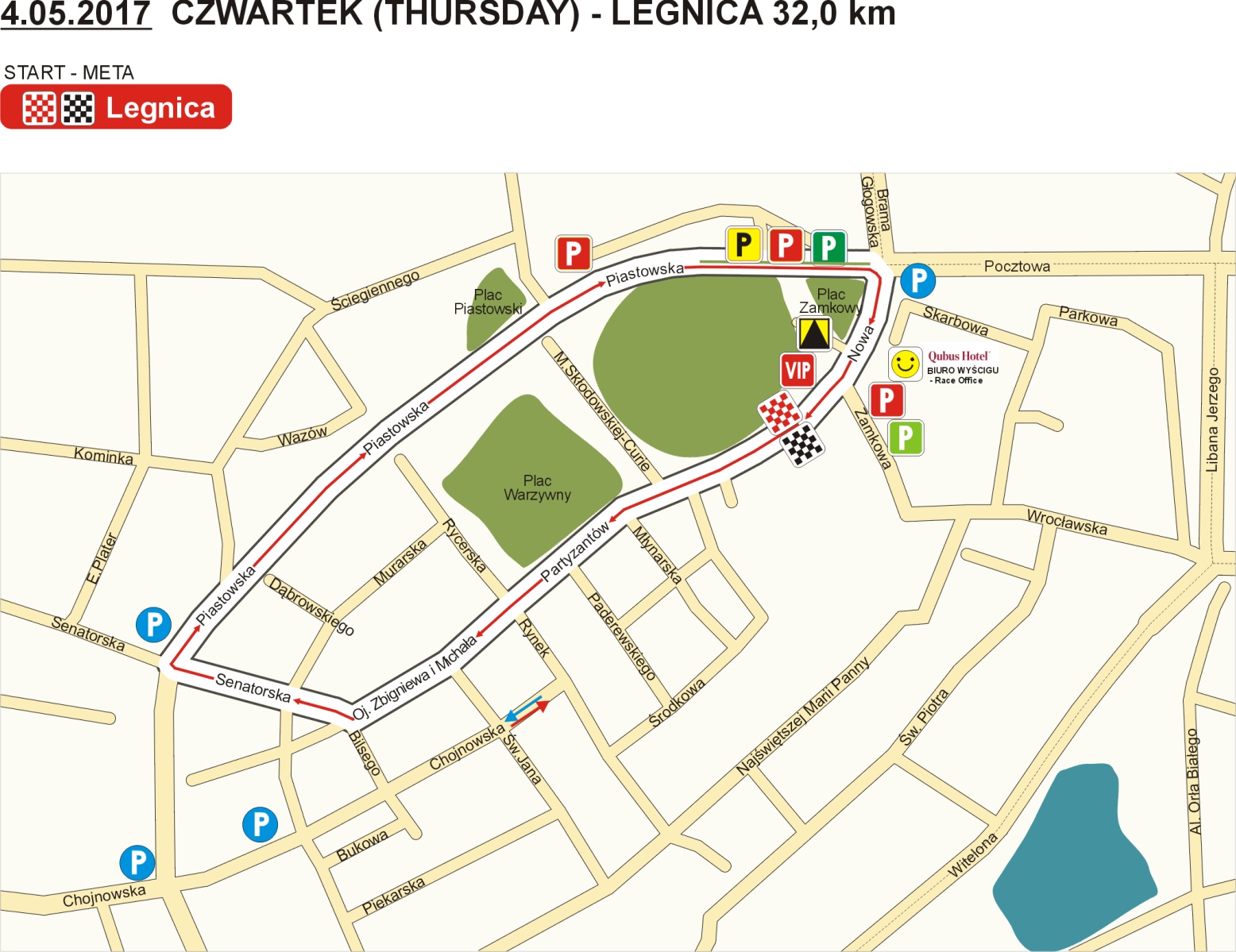 DATA  4.05.2017DATA  4.05.2017DATA  4.05.2017STARTSTARTMETAMETAPROLOGPROLOGLEGNICALEGNICALEGNICALEGNICAMINUTOWY   CZAS   PRZEJAZDULpkmkmMiejscowośćorientacyjny  czas  przejazduorientacyjny  czas  przejazduorientacyjny  czas  przejazduorientacyjny  czas  przejazduorientacyjny  czas  przejazdudo metyod startuv=5050v=45v=42godz.minmingodz.mingodz.min1.32,00,0LEGNICA-ul. Nowa-START19001901902.31,80,2ul. Partyzantów19001901903.31,40,6ul. Senatorska19111911914.31,20,8ul. Piastowska19111911915.30,41,6ul. Nowa- LINIA METY- wjazd na II rundę19221921926.28,83,2ul. Nowa- LINIA METY- wjazd na III rundę19441941957.27,24,8ul. Nowa- LINIA METY- wjazd na IV rundę19661961978.25,66,4ul. Nowa- LINIA METY- wjazd na V rundę19881991999.24,08,0ul. Nowa- LINIA METY- wjazd na VI rundę1910101911191110.22,49,6ul. Nowa- LINIA METY- wjazd na VII rundę1912121913191411.20,811,2ul. Nowa- LINIA METY- wjazd na VIII rundę1913131915191612.19,212,8ul. Nowa- LINIA METY- wjazd na IX rundę1915151917191813.17,614,4ul. Nowa- LINIA METY- wjazd na X rundę1917171919192114.1,630,4ul. Nowa- LINIA METY- wjazd na XX rundę1936361941124315.0,032,0LEGNICA-ul. Nowa-META19383819431946